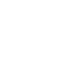 НОВООДЕСЬКА МІСЬКА РАДАМИКОЛАЇВСЬКОЇ ОБЛАСТІР І Ш Е Н Н ЯВідповідно до статті 26 Закону України «Про місцеве самоврядування в Україні», статті 56 Закону України «Про освіту» від  05.09.2017 р. № 2145-VIII, статті 21 Закону України «Про загальну середню освіту», статті 5 Закону України «Про охорону дитинства», Закону України «Про статус і соціальний захист громадян, які постраждали внаслідок Чорнобильської катастрофи», Закону України «Про державну соціальну допомогу малозабезпеченим сім’ям», Закону України «Про внесення змін до деяких законів України щодо забезпечення безкоштовним харчуванням дітей внутрішньо переміщених осіб», статті 7 Закону України «Про забезпечення прав і свобод внутрішньо переміщених осіб», Закону України «Про публічні закупівлі» від 25.12.2015р.  № 922-VІІІ, Постанов Кабінету Міністрів України від 24.03.2021р. № 305 «Про затвердження норм харчування та Порядку харчування у закладах освіти та дитячих закладах оздоровлення та відпочинку», від 19.06.2002р. № 856 «Про організацію харчування окремих категорій учнів у загальноосвітніх навчальних закладах», від 02.02.2011р.  № 116 «Про затвердження Порядку надання послуг з харчування дітей у дошкільних, учнів у загальноосвітніх та професійно-технічних навчальних закладах, операції з надання яких звільняються від обкладення податком на додану вартість», рішення Новоодеської міської ради  від 26.02.2021р. № 3 «Про затвердження Цільової соціальної програми розвитку освіти Новоодеської міської  ради на 2021-2025 роки», з метою організації харчування дітей міська радаВИРІШИЛА:1. Забезпечити безкоштовним харчуванням за рахунок бюджетних коштів учнів 1-11 класів із числа дітей-сиріт, дітей позбавлених батьківського піклування; учнів 1-11 класів, які постраждали від наслідків Чорнобильської катастрофи;  учнів 1-11 класів з числа внутрішньо переміщених осіб чи учнів, які мають статус дитини, яка постраждала внаслідок воєнних дій і збройних конфліктів; учнів 1-11 класів із сімей, які отримують допомогу відповідно до Закону України «Про державну соціальну допомогу малозабезпеченим сім’ям»;  учнів 1-11 класів з особливими освітніми потребами, які навчаються у спеціальних та інклюзивних класах (групах); дітей з числа внутрішньо переміщених осіб, дітей, які мають статус дитини, яка постраждала внаслідок воєнних дій і збройних конфліктів; дітей з числа осіб, визначених у статті 10 Закону України “Про статус ветеранів війни, гарантії їх соціального захисту”; із розрахунку 18 гривень на день на одного учня.2. Забезпечити харчування учнів 1-11 класів, які не відносяться до вищезазначених категорій, за рахунок батьківської плати та залучених коштів.3. Управлінню освіти (Ситчик) здійснювати контроль за організацією харчування учнів закладів загальної середньої освіти.4. Фінансовому управлінню  (Литвиненко) профінансувати витрати на харчування категорій учнів, зазначених в пункті 1 цього рішення.5. Контроль за виконанням рішення покласти на постійну комісію міської ради з гуманітарних питань та постійну комісію з питань бюджету та планування, соціально – економічного розвитку.                Міський голова			                      Олександр ПОЛЯКОВ      Від 27.05.2021 р. № 5м. Нова Одеса         ІХ (позачергова) сесія восьмого скликанняПро організацію харчування учнів 1-11 класів закладів загальної середньої освіти Новоодеської міської ради у 2021 році»